МОУ средняя общеобразовательная школа №2 г. Малоярославца имени А.Н. Радищева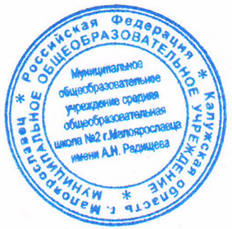 Утверждаю20.04.2021г.: Директор  школы  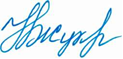 Жукова Н.Г. Положениео проведении мероприятий родительского контроля за организацией горячего питания в   школе   Общие положенияНастоящее положение о проведении мероприятий родительского контроля за организацией горячего питания в МОУ средней общеобразовательной школе №2 г. Малоярославца имени А.Н. Радищева (далее – положение, далее- школа): регламентирует взаимодействие педагогического коллектива школы с родителями (далее – законные представители) учащихся в сфере организации школьного питания; устанавливает формы мероприятий родительского контроля за организацией питания детей и порядок их проведения; определяет порядок доступа, права и обязанности законных представителей учащихся при посещении помещений для приема пищи школьной столовой (далее – организация общественного питания). Положение разработано в соответствии: со статьей 37 Федерального закона от 29.11.2012 №273 – ФЗ «Об образовании в Российской Федерации»; с Федеральным законом от 30.03.1999 №52-ФЗ «О санитарно-эпидемиологическом благополучии населения»; с Постановлением Главного государственного санитарного врача Российской Федерации от 27 октября 2020 №32 «Об утверждении Санитарно-эпидемиологических правил и нормативов СанПиН 2.3/2.43590-20 «Санитарно-эпидемиологические требования к организации общественного питания населения» (СанПиН 2.3/2.4.3590-20); с Методическими рекомендациями Федеральной службы по надзору в сфере защиты прав потребителей и благополучия человека МР 2.4.0179-20 «Рекомендации по организации питания обучающихся общеобразовательных организаций» от 18.05.2020 (далее – МР 2.4.0179-20); с Методическими рекомендациями Федеральной службы по надзору в сфере защиты прав потребителей и благополучия человека МР 2.4.0180-20 «Родительский контроль за организацией питания детей в общеобразовательных организациях» от 18.05.2020 (далее – МР 2.4.0180-20). Проведение мероприятий родительского контроля за организацией горячего питания в школе осуществляется в следующих формах: Организация работы групп родительского контроля при административно-общественной комиссии школы за организацией горячего питания; Проведение анкетирования законных представителей и учащихся по вопросам организации горячего питания в школе и удовлетворенности качеством. Организация работы групп родительского контроля при административно-общественной комиссии школы за организацией горячего питания.  Работа групп родительского контроля осуществляется в соответствии с планом работы административно-общественной комиссии школы по организации горячего питания и графиком работы организации общественного питания школы на текущий учебный год. Обязанности по организации работы группы родительского контроля осуществляет председатель административно-общественной комиссии по организации питания. Группы родительского контроля могут оценивать: соответствие реализуемых блюд утвержденному меню по набору блюд, соответствие веса порций меню, соответствие вкусовым качествам предлагаемых блюд, отсутствие в меню запрещенных к реализации в детских организациях продуктов; санитарно-техническое содержание обеденного зала (помещение для приема пищи), состояние обеденной мебели, столовой посуды, наличие салфеток и т.п.; условия соблюдения правил личной гигиены обучающимися; наличие и состояние санитарной одежды у сотрудников, осуществляющих раздачу готовых блюд; объем и вид пищевых отходов после приема пищи; наличие лабораторно-инструментальных исследований качества и безопасности поступающей пищевой продукции и готовых блюд;вкусовые предпочтения детей, удовлетворенность ассортиментом и качеством потребляемых блюд по результатам выборочного опроса детей с согласия их законных представителей; информирование учащихся и законных представителей о здоровом питании. В состав групп родительского контроля может быть включен законный представитель учащегося  школы в соответствии с заявкой установленной формы (приложение №1 к данному Положению) на посещение организации общественного питания школы, поданной в организацию лично. Сведения о поступившей заявке на посещение организации общественного питания школы заносят в «Журнал заявок на посещение общественной организации питания школы» (приложение №2 к данному Положению).На основании заявок формируется состав группы родительского контроля, который может быть не более 3-х человек в день. Допуск законного представителя в организацию общественного питания школы возможен в специальной одежде и только вместе со специалистом, ответственным за организацию питания в школе.В целях предупреждения возможного контакта с носителем вирусных, инфекционных, кожных и т.п. заболеваний перед посещением организации общественного питания школы законный представитель проходит собеседование с медицинским работником школы.Законный представитель при посещении организации общественного питания школы должен действовать в рамках конкретного вопроса, указанного в заявке на посещение организации общественного питания школы.Законный представить при посещении организации общественного питания школы руководствуется законами и иными нормативными правовыми актами Российской Федерации, Калужской области, органов местного самоуправления, СанПиН 2.3/2.4.3590-20, МР 2.4.0179-20, МР 2.4.0180-20, а также действующим положением и иными локальными нормативными актами школы.Законный представитель вправе получать комментарии, пояснения работников организации общественного питания школы, администрации школы.В рамках посещения организации общественного питания школы законный представитель имеет право:Посетить обеденный зал, где осуществляется прием пищи;Ознакомиться с организационно-правовой формой работы организации общественного питания школы; Наблюдать санитарное состояние организации общественного питания школы, наличие санитарной одежды у работников пищеблока; Наблюдать осуществление бракеража готовой продукции, получить у компетентных лиц сведения об осуществленном в день посещения бракераже готовой продукции; Ознакомиться с утвержденным меню на день посещения организации общественного питания школы, а также утвержденным примерным цикличным меню; Ознакомиться с информацией о реализуемых блюдах и продукции меню (с указанием наименования приема пищи, наименования блюд, массы порции, калорийности порций);Наблюдать реализацию, полноту потребления блюд и продукцию меню; Приобрести за наличный расчет и попробовать блюда и продукцию меню; Наблюдать в обеденном зале организацию приема пищи: как дети входят в зал, как рассаживаются за столы, как ведут себя за столом, какова культура приема пищи, кто убирает посуду, как дети покидают обеденный зал, кто и когда накрывает на столы, кто сопровождает детей.Законный представитель не должен допускать неуважительного отношения к сотрудникам школы, сотрудникам организации общественного питания, учащимся. Не должен вмешиваться в процесс приготовления блюд, непосредственный процесс организации питания, не должен нарушать и вмешиваться в процесс питания и не должен допускать неуважительного отношения к сотрудникам школы, сотрудникам организации общественного питания школы, учащимся и иным посетителям общеобразовательной организации.Законный представитель не имеет права вести видео/фотосъемку учащихся, работников организации общественного питания школы и сотрудников школы.По результатам посещения организации общественного питания школы законный представитель заполняет оценочный лист (приложение №3 данного Положения), который регистрируется в «Журнале на посещение организации общественного питания школы»; совместно с руководителем административно-общественной комиссии школы анализирует полученные факты и, при необходимости, выносит предложения по действиям администрации, родителей, работников пищеблока в целях улучшения питания учащихся.Информация о работе группы родительского контроля доводится до сведения руководителя школы, обсуждается на общешкольных родительских собраниях, регулярно размещается на официальном сайте школы.Результаты работы группы родительского контроля могут явиться основанием для обращения в адрес учредителя школы, органов контроля. Проведение анкетирования законных представителей и обучающихся по вопросам организации горячего питания в организации  и  удовлетворенности его качеством. Проведение анкетирования законных представителей и учащихся по вопросам организации питания и удовлетворенности его качеством проводится не реже 1 раза в полугодие в соответствии с анкетой и иными формами, разработанными школой.  Заполненные анкеты законных представителей и учащихся анализируются. По результат анкетирования готовятся предложения по совершенствованию организации школьного питания. Результаты анкетирования законных представителей и учащихся, предложения по совершенствованию организации школьного питания в школе и их выполнение регулярно размещаются на официальном сайте общеобразовательной организации.Заключительные положенияСодержание данного положения доводится до сведения законных представителей, учащихся путем его размещения на официальном сайте школы.Содержание положения и график посещения групп родительского контроля доводится до сведения работников организации общественного питания школы. Контроль за реализацией Положения осуществляет директор  школы.Приложение №1 Заявка на посещение общественной организации питания школы Ф.И.О. законного представителя _________________________________Контактный телефон ___________________________________________Класс учащегося, чьи интересы представляет законный представитель_________________________________________________Запрос (цель) посещения _______________________________________Желаемая дата посещения ______________________________________Я, __________________________________________________________, обязуюсь соблюдать требования Положения о проведении мероприятий родительского контроля за организацией горячего питания в МОУ средней общеобразовательной школе №2 г. Малоярославца имени А.Н. Радищева. Дата _________________________________________________________Подпись______________________________________________________Приложение №2Журнал заявок на посещение организации общественного питания школы в МОУ средней общеобразовательной                                                  школе №2 г. Малоярославца имени А.Н. РадищеваПриложение №3 Форма оценочного листаДата проведения проверки: ____________________________________________________________Инициативная группа, проводившая проверку: ____________________________________________дата поступления заявкиФ.И.О. заявителя, контактный телефонФ.И. учащегося, класс, чьи интересы представляет заявительЖелаемая дата посещения организации общественного питания школыДата посещения организации общественного питания школы Результаты посещения организации общественного питания и предложения по улучшению организации школьного питанияВопросДа/нет1Имеется ли в организации меню?Имеется ли в организации меню?А) да, для всех возрастных групп и режимов функционирования организацииБ) да, но без учета возрастных группВ) нет2Вывешено ли цикличное меню для ознакомления родителей и детей ?Вывешено ли цикличное меню для ознакомления родителей и детей ?А) даБ) нетЗВывешено ли ежедневное меню в удобном для ознакомления родителей и детей месте ?Вывешено ли ежедневное меню в удобном для ознакомления родителей и детей месте ?А) даБ) нет4.В меню отсутствуют повторы блюд?В меню отсутствуют повторы блюд?А) да, по всем днямБ) нет, имеются повторы в смежные дни5.В меню отсутствуют запрещенные блюда и продуктыВ меню отсутствуют запрещенные блюда и продуктыА) да, по всем днямБ) нет, имеются повторы в смежные дни6.Соответствует ли регламентированное цикличным меню количество приемов пищи режим функционирования организации?Соответствует ли регламентированное цикличным меню количество приемов пищи режим функционирования организации?А) даБ) нет7.Есть ли в организации приказ о создании и порядке работы бракеражной комиссии?Есть ли в организации приказ о создании и порядке работы бракеражной комиссии?А) даБ) нет8От всех ли партий приготовленных блюд снимается бракераж?От всех ли партий приготовленных блюд снимается бракераж?А) даБ) нет9Выявлялись ли факты не допуска к реализации блюд и продуктов по результатам работы бракеражной комиссии (за период не менее месяца)?Выявлялись ли факты не допуска к реализации блюд и продуктов по результатам работы бракеражной комиссии (за период не менее месяца)?А) нетБ) да10Созданы ли условия для организации питания детей с учетом особенностей здоровья (сахарный диабет, пищевые аллергии)?Созданы ли условия для организации питания детей с учетом особенностей здоровья (сахарный диабет, пищевые аллергии)?А) даБ) нет11Проводится ли уборка помещений после каждого приема пищи?Проводится ли уборка помещений после каждого приема пищи?А) даБ) нет12Качественно ли проведена уборка помещений для приема пищи на момент работы комиссии?Качественно ли проведена уборка помещений для приема пищи на момент работы комиссии?А) даБ) нетБ) нет13Обнаруживались ли в помещениях для приема пищи насекомые, грызуны и следы их жизнедеятельности?Обнаруживались ли в помещениях для приема пищи насекомые, грызуны и следы их жизнедеятельности?Обнаруживались ли в помещениях для приема пищи насекомые, грызуны и следы их жизнедеятельности?А) нетА) нетБ) даБ) да14Созданы ли условия для соблюдения детьми правил личной гигиены?Созданы ли условия для соблюдения детьми правил личной гигиены?Созданы ли условия для соблюдения детьми правил личной гигиены?А) даА) даБ) нетБ) нет15Выявлялись ли замечания к соблюдению детьми правил личной гигиены?Выявлялись ли замечания к соблюдению детьми правил личной гигиены?Выявлялись ли замечания к соблюдению детьми правил личной гигиены?А) нетА) нетБ) даБ) да16Выявлялись ли при сравнении реализуемого меню с утвержденным меню факты исключения отдельных блюд из меню ?Выявлялись ли при сравнении реализуемого меню с утвержденным меню факты исключения отдельных блюд из меню ?Выявлялись ли при сравнении реализуемого меню с утвержденным меню факты исключения отдельных блюд из меню ?А) нетА) нетБ) даБ) да17Имели ли факты выдачи детям остывшей пищи ?факты выдачи детям остывшей пищи ?А) нетА) нетБ) даБ) да